						                   04.07.2022   259-01-03-259В соответствии со статьями 25.1, 56 Федерального закона от 06.10.2003 № 131-ФЗ «Об общих принципах организации местного самоуправления в Российской Федерации», Уставом  Уинского муниципального округа Пермского края, решением  Думы Уинского муниципального округа Пермского края от 28.05.2020 № 122 «Об утверждении Положения о порядке организации и проведения схода граждан в населенных пунктах Уинского муниципального округа», администрация Уинского муниципального округа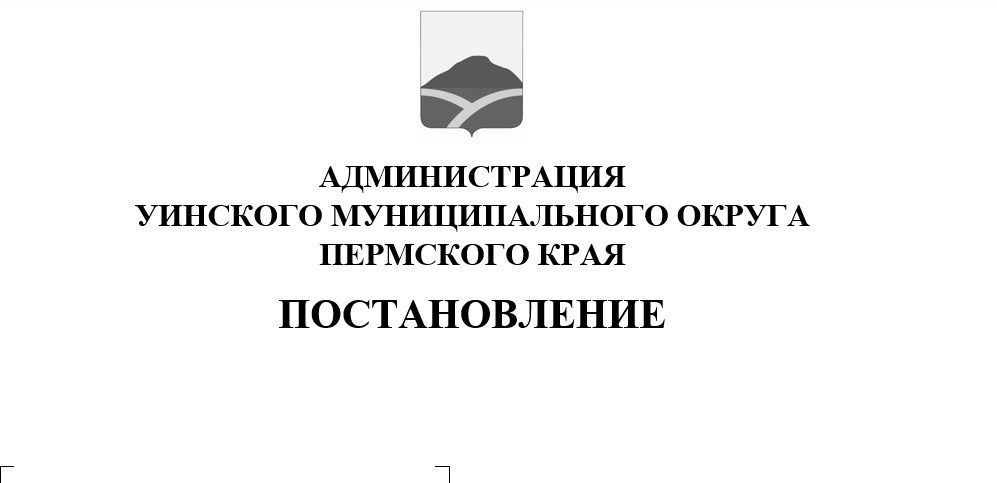 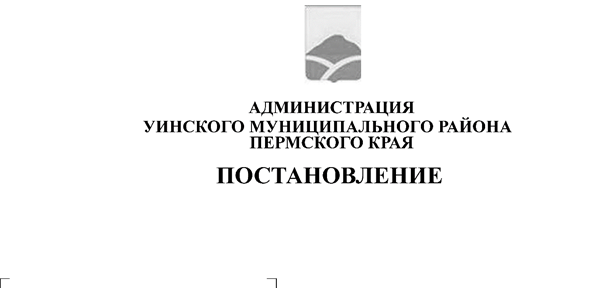 ПОСТАНОВЛЯЕТ:Назначить на  15.07.2022 года сход   граждан по вопросу ведения и использования средств самообложения граждан  в населенном  пункте  с. Чайка Уинского муниципального округа   для граждан, обладающих избирательным правом и зарегистрированных в с. Чайка Уинского муниципального округа.2.      Утвердить  комиссию  по организации схода граждан:Азмуханов Булат Равильевич, начальник Чайкинского территориального                     отдела, председатель комиссии;Калимова Инна Рафаиловна,   ведущий  специалист Чайкинского                      территориального отдела, член комиссии.Калимов Илгис Шарифуллинович, водитель администрации  Уинского  муниципального округа, член комиссии.Определить организатором схода граждан по вопросу ведения и использования средств самообложения граждан в  населенном пункте с. Чайка Уинского муниципального округа рабочую группу, ответственную за проведение схода граждан (далее – рабочая группы) в следующем составе:- Азмуханов Булат Равильевич, начальник Чайкинского территориального отдела;- Калимова Инна Рафаиловна, ведущий специалист Чайкинского территориального отдела.	Назначить уполномоченным лицом Азмуханова Булата Равильевича.Рекомендовать рабочей группе не позднее 12.07.2022 года составить списки      жителей, участников схода  граждан, зарегистрированных в населенном пункте с. Чайка Уинского муниципального округа, обладающих избирательным правом, подготовить информационные  материалы к сходу граждан, оповестить  граждан населенного пункта с. Чайка Уинского муниципального округа о сходе граждан. 5.      Определить время и место проведения схода граждан:15 июля 2022  года в 16.00 часов в здании Чайкинского Дома культуры  по адресу: Пермский край, Уинский район, с. Чайка, ул.Советская,28 . 6.      Определить численность жителей, участвующих в сходе граждан – 280 человек.Утвердить вопрос, выносимый на сход граждан: «Согласны ли Вы на ведение самообложения в 2023 году и направление полученных средств на решение вопросов  местного значения: Ремонт моста через реку Ирень с. Чайка?»Утвердить порядок сбора и использования денежных средств самообложения граждан с. Чайка Уинского муниципального округа (далее – Порядок) согласно приложению к настоящему постановлению. Отменить постановление администрации Уинского муниципального округа Пермского края от 30.06.2022 № 259-01-03-236 «О назначении схода граждан в населенном пункте  с. Чайка Уинского муниципального  округа по вопросу ведения и использования средств самообложения граждан и утверждении Порядка сбора и  использования денежных средств самообложения граждан с. Чайка Уинского муниципального округа».10.     Настоящее постановление вступает в силу со дня его официального опубликования в печатном средстве массовой информации газете «Родник-1» и подлежит  размещению на официальном сайте администрации Уинского муниципального округа Пермского края: http://uinsk.ru. 11.    Контроль над исполнением постановления возложить на начальника Чайкинского территориального отдела администрации Уинского муниципального округа Азмуханова Б.Р.Глава муниципального округа – глава администрации Уинскогомуниципального округа							А.Н. ЗелёнкинПриложениек постановлению администрацииУинского муниципального округа                                                                    04.07.2022   259-01-03-259Порядоксбора и использования денежных средств самообложенияграждан с. Чайка Уинского муниципального округа	1 Настоящий Порядок устанавливает правила сбора, уплаты и использования денежных средств самообложения граждан с. Чайка Уинского муниципального округа.Плательщиками средств самообложения (разового платежа) являются совершеннолетние граждане, достигшие возраста 18 лет, обладающие избирательным правом и зарегистрированные на территории с. Чайка Уинского муниципального округа (далее – плательщики).Уплата денежных средств плательщиками производится на основании извещения администрации Уинского муниципального округа, включающего банковские реквизиты, а также информацию о порядке уплаты платежа.Плательщики обязаны уплатить разовый платеж в течение месяца со дня получения извещения.Плательщики, которые по уважительным причинам (болезнь, длительная командировка, отпуск) не могут своевременно внести разовый платеж, могут обратиться в администрацию Уинского муниципального округа с заявлением об отсрочке внесения разового платежа. Отсрочка предоставляется на срок не более одного месяца, а в исключительных случаях – на срок не более двух месяцев.Денежные средства, полученные от самообложения граждан, зачисляются в бюджет Уинского муниципального округа.Подтверждением оплаты является квитанция к приходному кассовому ордеру.Средства самообложения граждан, не внесенные в установленный срок, взыскиваются в порядке, установленном законодательством.Денежные средства, поступившие в бюджет Уинского муниципального округа, подлежат использованию строго на цели, определенные решением схода граждан.Администрация Уинского муниципального округа утверждает план реализации мероприятия, определенного решением схода граждан.Не использованные в отчетном году денежные средства, поступившие в бюджет Уинского муниципального округа, переходят на следующий финансовый год и расходуются на цели, предусмотренные настоящим Порядком.